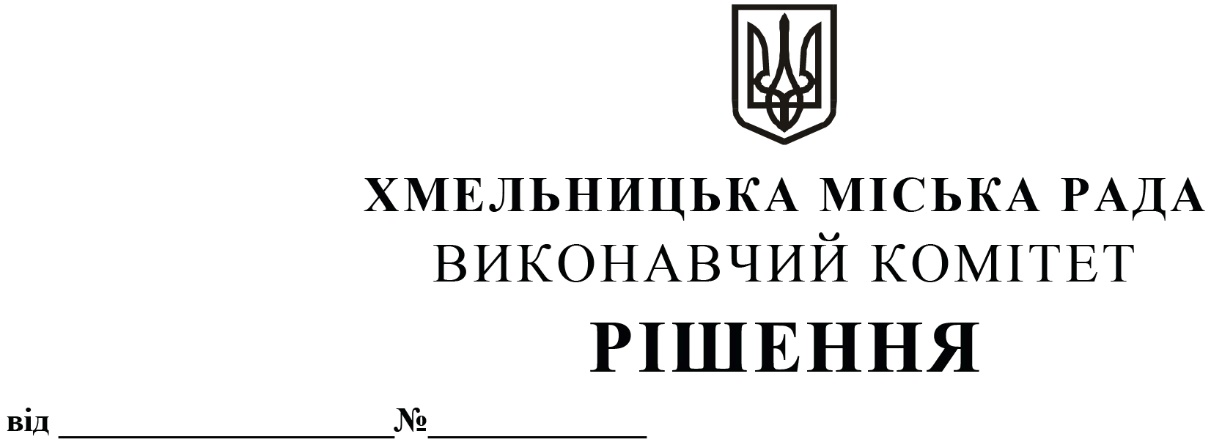 Про внесення пропозиції на розгляд сесії міської ради щодо внесення змін до Програми  підготовки мешканців Хмельницької міської територіальної  громади до національного спротиву на 2022-2023 роки, затвердженої рішенням виконавчого комітету від 11.08.2022 року № 602 Розглянувши клопотання директора комунального підприємства «Навчально-тренувальний центр Хмельницької міської територіальної громади», керуючись Законом України «Про місцеве самоврядування в Україні», виконавчий комітет міської радиВИРІШИВ:1. Внести пропозицію на розгляд сесії міської ради щодо внесення змін до Програми  підготовки мешканців Хмельницької міської територіальної  громади до національного спротиву на 2022-2023 роки, затвердженої рішенням виконавчого комітету від 11.08.2022 року № 602, а саме: 1.1. в розділі 1 «Паспорт програми» в графі 7 «Загальний обсяг фінансових ресурсів, необхідних для реалізації Програми, усього, у тому числі:» цифру «2700,00» замінити на цифру «5251,50».1.2. додаток до Програми «Основні заходи Програми підготовки мешканців Хмельницької міської територіальної громади до національного спротиву на 2022-2023 роки» викласти в новій редакції, згідно з додатком.2. Контроль за виконанням рішення покласти на відділ з питань оборонно-мобілізаційної,  режимно-секретної роботи та взаємодії з правоохоронними органами.Міський голова								О. СИМЧИШИН